河南省教育厅社科成果申报和评审系统申报用户使用说明按照省里要求，政务服务事项或系统需要对接政务服务网，因此申报老师注册和登录，都需要跳转到河南省政务服务网去注册登录，用户的个人信息维护均在河南省政务服务网；原先系统的登录口只允许管理类用户登录（学校管理员、专家人员和系统管理员）。系统入口首先是系统官方入口为http://skcgj.haedu.gov.cn/；其次由于和政务服务网对接，政务服务网上多提供了一个成果奖系统的入口，入口为http://www.hnzwfw.gov.cn/art/2018/10/3/art_24_779198.html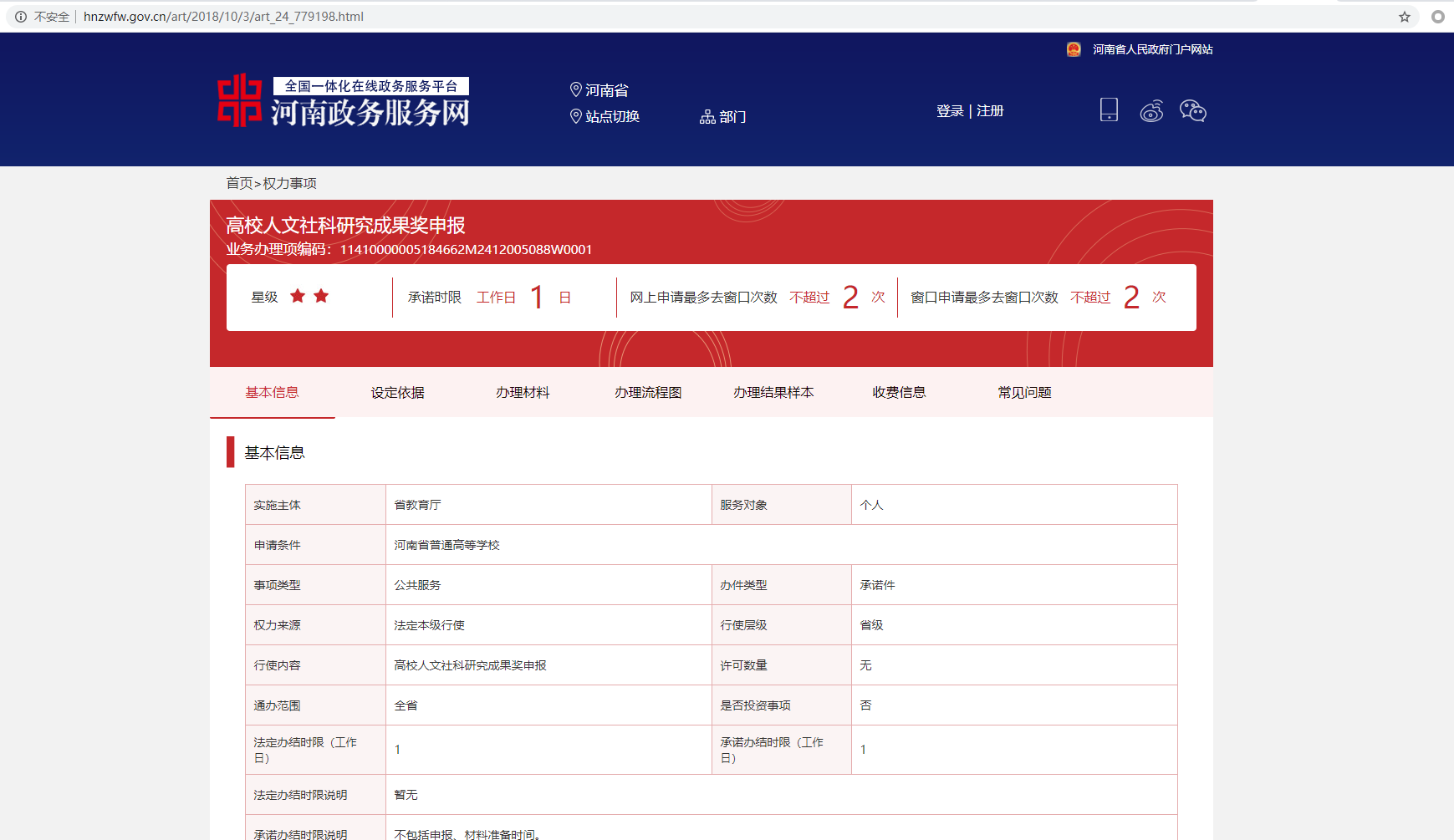 通过该入口点击在线办理，登录后依然会跳回到系统的界面。用户（申报人员）注册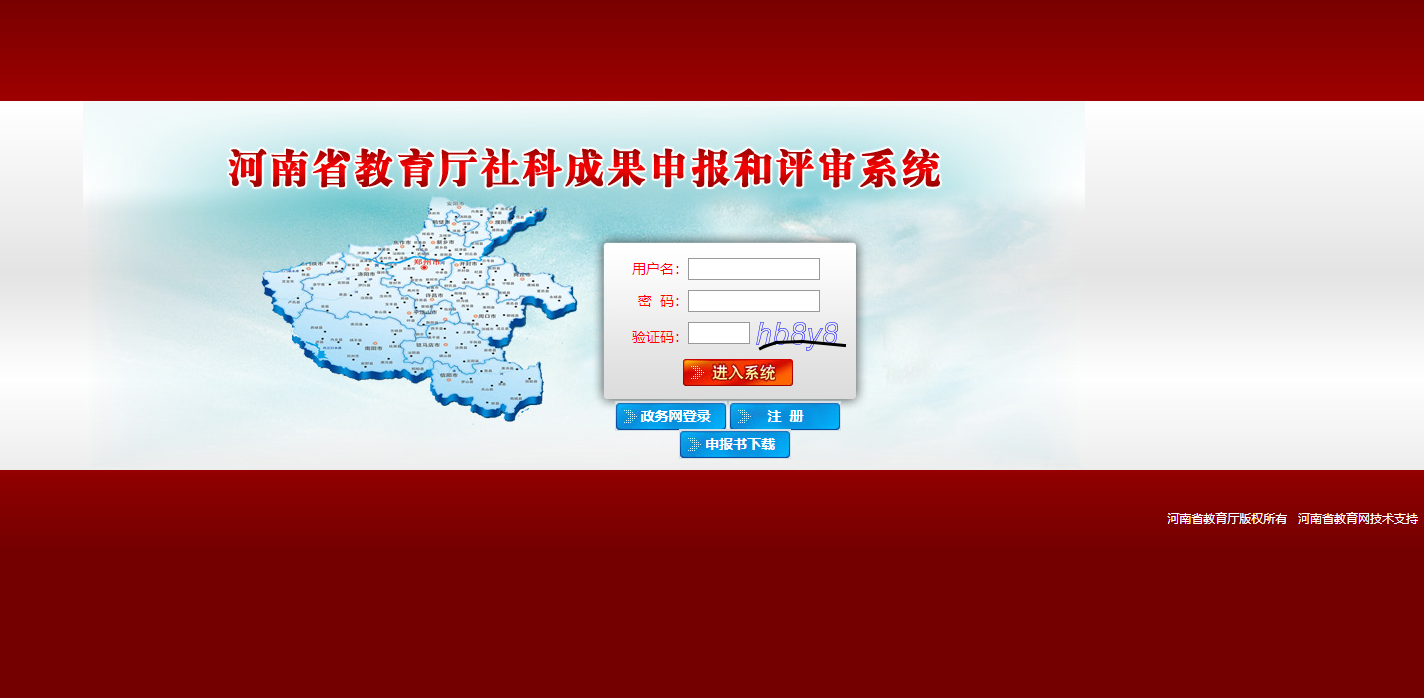 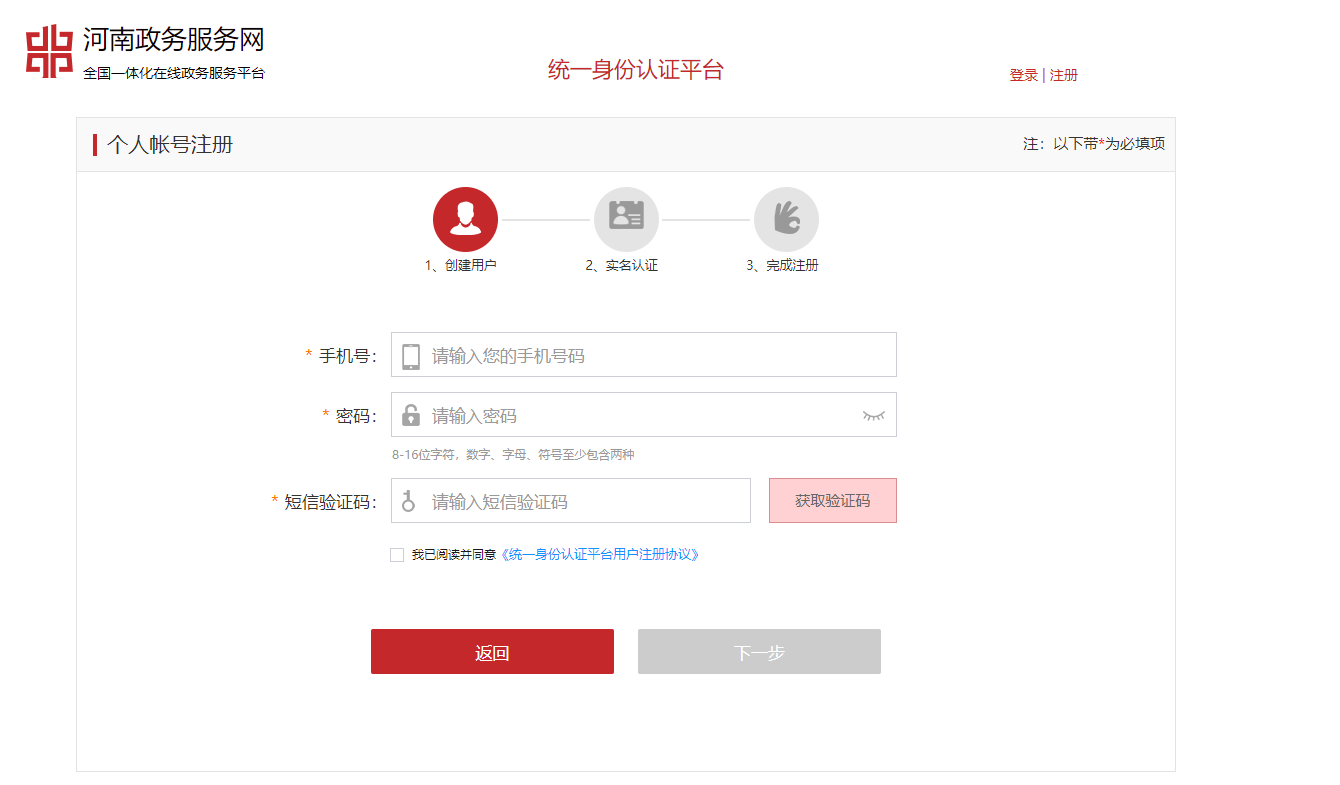 用户登录社科成果申报首页登录口只允许：系统管理员，管理员，评审专家，学校管理员用户，系统默认，管理项目申报用户，管理专家用户，院系管理员。除此以外人员（申报人员）请点击页面中政务网按钮登录（如下图）。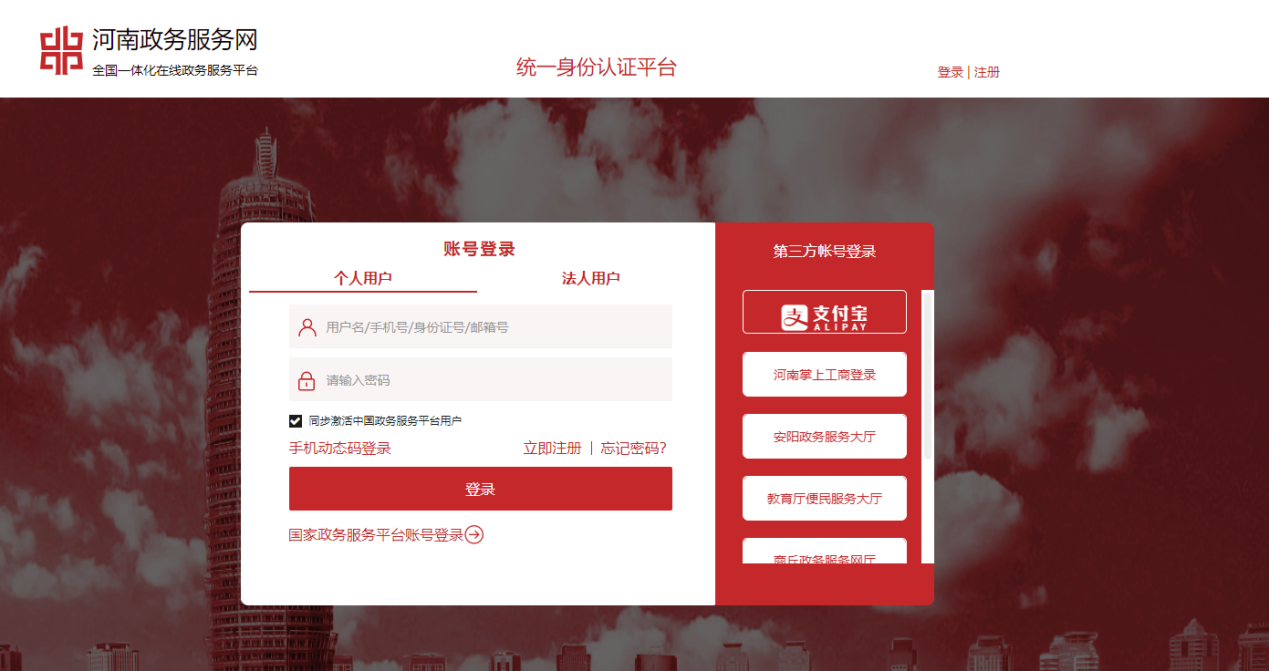 系统退出（仅针对申报人员）由于和政务服务网对接了用户，在本系统退出后，会跳转到政务服务网的用户中心页面，在该页面点击退出后才算完全退出。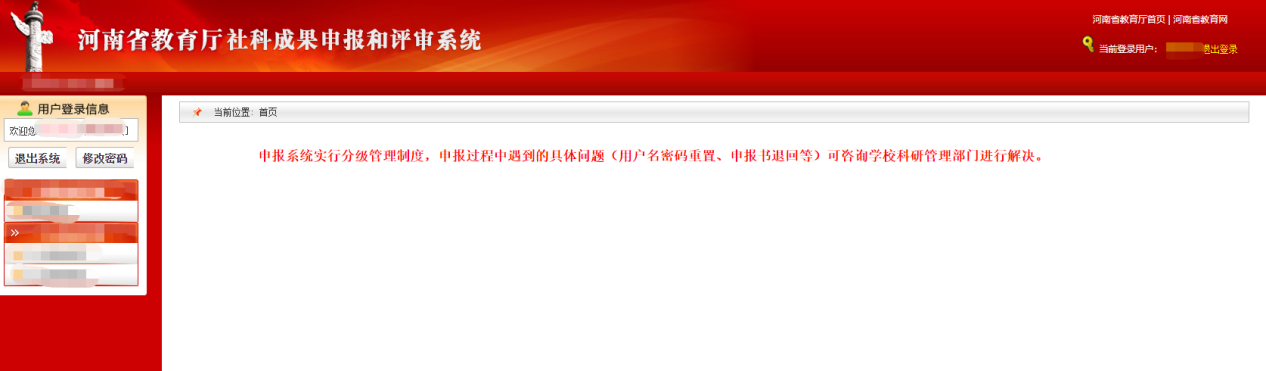 第一步：点击页面中任意退出系统按钮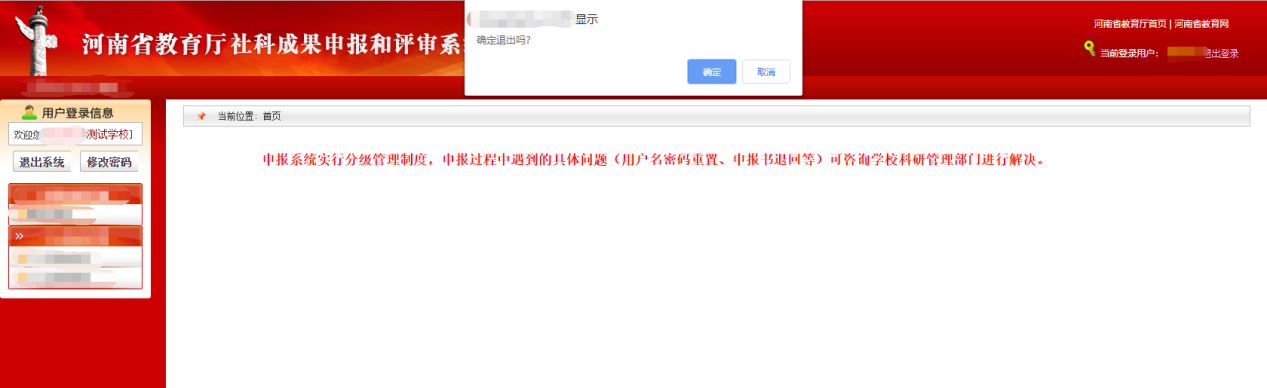 第二步：点击页面中退出登录后会跳转到政务服务网用户中心页面，在此页面点击退出才算完全退出。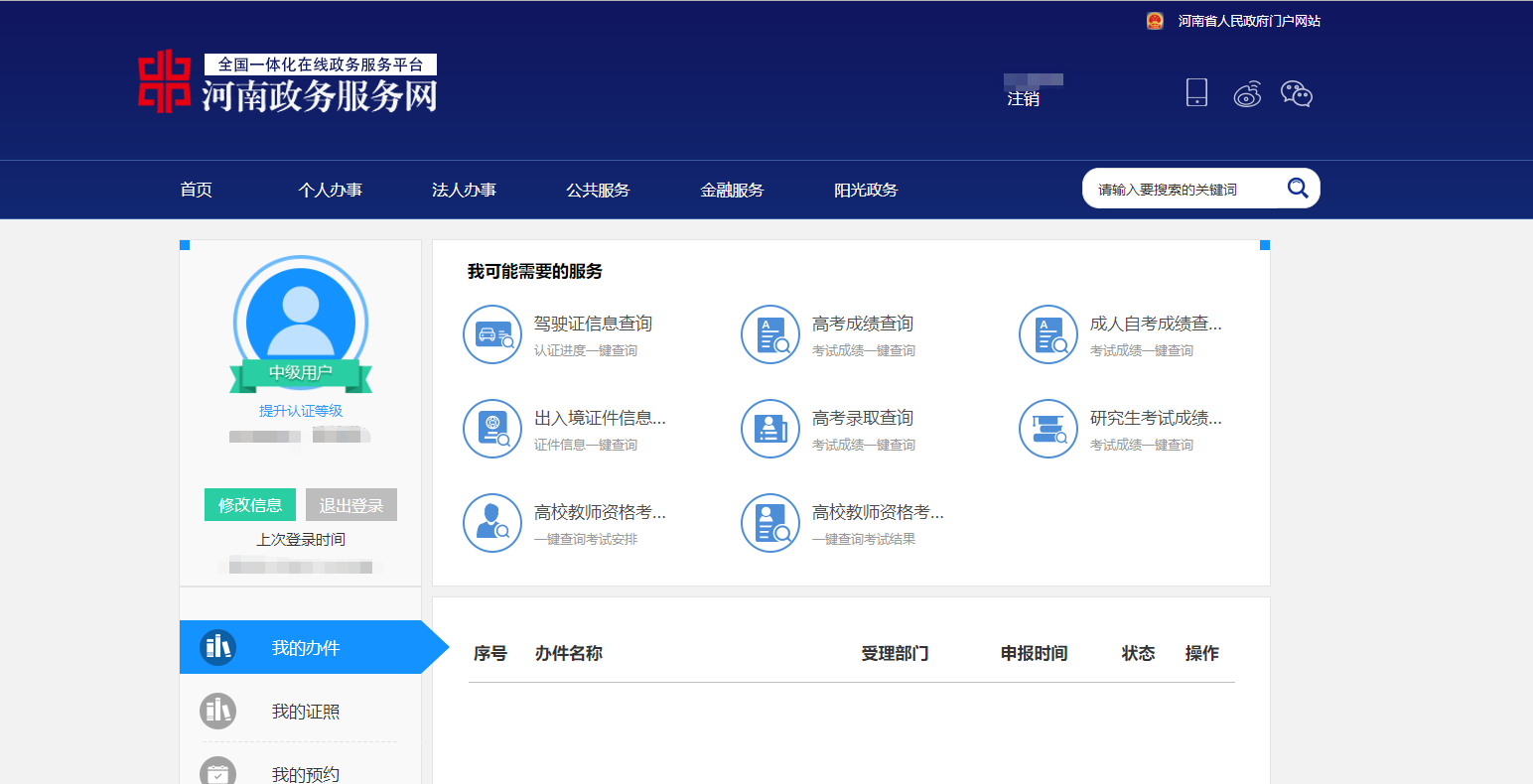 